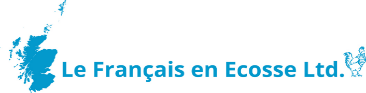 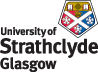 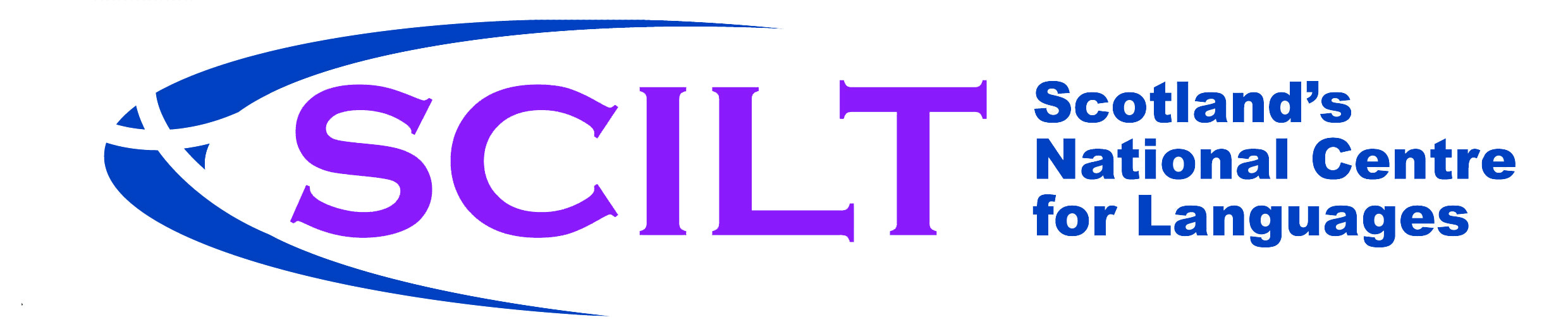 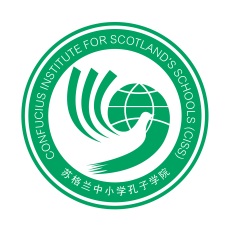 Teacher Notes: GeographyGeographyFocusSuggested informationSuggested ActivitiesSuggested LanguageChinese CharactersChinese PinyinNOTES/COMMENTSGeographyHighlight five key facts about China e.g. cities, languages, ethnic minorities, mountains, rivers, food, festivals, the countries which border with ChinaHow do these compare and contrast with Scotland?Identify the surrounding countries. Consider how each of these will have influenced China and compare to the UK: how many countries border the UK?Link to e-book 1- The Happy EmperorChinaScotlandMountain中国苏格兰山ZhōngguóSūgélánshānInteresting facts about RussiaInteresting facts about Russia e.g. it is geographically the biggest country in the world, it has always had very strong links with North East China (language, architecture) Explore the Trans- Siberian Train RouteLink to e-book 3 Train AeroplaneBusI travelI go火车飞机公交车我旅行我去huǒchēfēijīgōngjiāo chēWǒ lǚxíngWǒ qùBeijingBeijing: Capital, population, famous sights, the meaning of Beijing, link Bei (North) to other points of the compass (Nan, Dong, Xi)Draw and label compass points and discuss other cities in China which have a compass point in their nameNorthSouthEastWest北方南方东方西方běifāngnánfāngdōngfāngxīfāngThe Great WallThe Great Wall; history, when built, why it was built, who built it; it's known as the longest cemetery in the world. Geographical coverage Find out the Chinese word for Great Wall & its literal meaning. Make your own Great Wall in the classroomThe Great Wall长城ChángchéngThe CitiesThe cities: Identify where the cities areFind out the meaning of Shanghai.  Identify the surrounding countries. Consider how each of these will have influenced China and compare to the UK: how many countries border the UK?Divide pupils into groups to research each city. Market the researched city to the rest of the class, as a travel agency. This can be presented in a variety of ways e.g. power point, presentation, poster, brochure.Above or upSea上海shànghǎiThe LandmarksLandmarks: Identify where the major landmarks are located on the map.The Great Wall - revise previous factsCompare the differences between major Chinese and Scottish landmarks.Forbidden CityThe throne of the emperor is known as the Dragon's seat. The Phoenix was the symbol of the empress. The empress throne is known as the Phoenix seat. Can they link a Phoenix with a book or story they known? What is a Phoenix?Forbidden City - research Emperor and Empress, dynasties, 9999 rooms, the symbolism of  the colours yellow, blue, green, red.  Look at the significance of numbers in China. 9 is the emperor's number. 10 would be a greater being or a god.Discuss how the numbers progress from ten in Chinese and identify patternsYellowBlue Green RedDragonNumbers one to ten黄色蓝色绿色红色龙一二三四五六七八九十huángsèlánsèlǜsèhóngsèlóngyī   èr  sān sì   wǔ  liù    qī    bā   jiǔ    shí   Yangtze RiverWhat other rivers are famous in China (Yellow River)? What Scottish rivers do you know? The Three Gorges dam is on the Yangtze River. It is the biggest hydroelectric dam in the world. This caused a lot of controversy as many old buildings were lost and people had to move during to village submersion.Discuss where it begins and ends.  Compare the length of the river to other rivers in the world.Find out and discuss the impact these two main rivers have had in the lives of people? For example, floods, sustainability (food, wildlife, famine, rice fields). WaterRiverLakeMountainPower水河湖山力量shuǐhéhúshānlìliàngTerracotta WarriorsTerracotta Warriors: Who commissioned them, why, where are they, who built them, what did they look like, how long did it take, how were they found and when. What happened to the Terracotta Warriors throughout history?Link to e-book, the Emperor's Army.What is Terracotta, what does it mean? The class could make their own warriors from clay or paper.Explore the meaning of Terracotta (Terra from earth and Cotta from the word to bake or to cook)BigSmallHorseFaceHeadEyesNose MouthArmsLegs大小马脸头眼睛鼻子嘴胳膊腿dàxiǎomǎliǎntóuyǎnjīngbízizuǐgēbótuǐThe Bund in ShanghaiThe Bund in Shanghai: Where in Shanghai is it? What is it? How long is it?What is it famous for? Who built it?Research the name of the river which flows along the Bund (The Pearl River)Find out the other famous buildings on the opposite side to the BundPersonTo followCrowd人从众réncóngzhòngGiant PandasGiant Pandas: Find out which area they are from in China? Find out about other endangered species in China and in other countries.Link to e-book, the Happy Emperor. Research the giant panda, discuss the pandas in Edinburgh zoo.BlackWhiteI am calledHe is calledShe is calledI likeHe likesShe likesTo eatTo drinkBamboo黑色白色我叫他叫她叫我喜欢他喜欢她喜欢吃喝竹子hēisèbáisèWǒ jiàoTā jiàoTā jiàoWǒ xǐhuanTā xǐhuanTā xǐhuanchīhēzhú ziYellow MountainsYellow Mountains. Find out where they are, if they are inhabited. What other mountain areas are there in ChinaCompare and contrast the Yellow Mountains to our mountains in the UK.Recap yellowRecap mountainNorth, South, East, West